Diviser des quantités pour former des fractionsDiviser des quantités pour former des fractionsDiviser des quantités pour former des fractionsDiviser des quantités pour former des fractionsDivise un tout (aire ou longueur) en parties qui ne sont pas égales
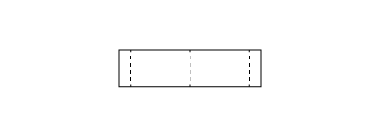 « J’ai plié la bande de papier en 4 parties. »Divise un tout (aire ou longueur) en parties égales
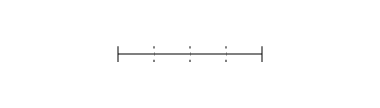 « J’ai plié la droite en 4 parties égales. »Nomme la fraction unitaire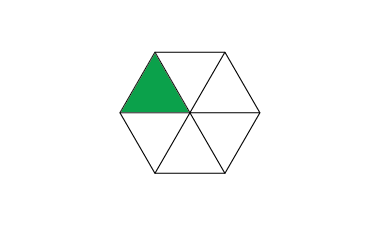 « Chaque partie représente une sixième. »Compte les parties en utilisant des fractions unitaires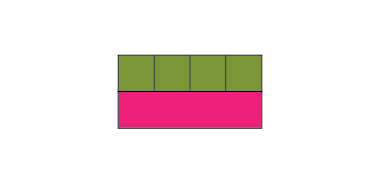 « 1 un quatrième, 2 un quatrième,3 un quatrième, 4 un quatrième »Observations et documentationObservations et documentationObservations et documentationObservations et documentationDiviser des quantités pour former des fractions (suite)Diviser des quantités pour former des fractions (suite)Diviser des quantités pour former des fractions (suite)Diviser des quantités pour former des fractions (suite)Compare les fractions au repère de la moitié 
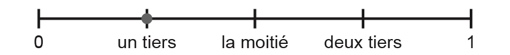 
« Un tiers est inférieur à la moitié du repère de la moitié. »Comprend la relation entre le nombre de parties et leur taille« Quand je divise le tout en utilisant un plus grand nombre de parties, les parties deviennent plus petites. »Utilise la notation des fractions pour représenter des quantités fractionnaires d’un tout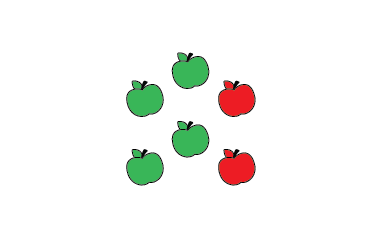 «  des pommes sont vertes. »Compare les fractions ayant le même dénominateur ou le même numérateur
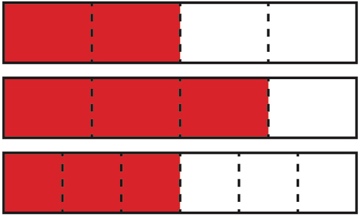 
«  >  parce qu'une partie de plus est ombrée.  >  parce que les quarts sont plus grands que les sixièmes. »Observations et documentationObservations et documentationObservations et documentationObservations et documentation